                                                    МБОУ лицей № 102 Ворошиловского района г. Ростова-на-ДонуРабочая программапо технологии для 6  класса (мальчики)2 часа в неделю  (всего  70 часов)(Планирование составлено  на основе авторской программы В.Д.Симоненко)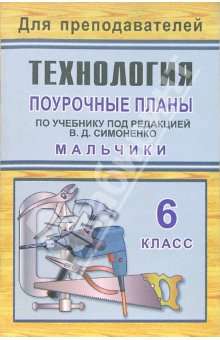 Учитель технологии:  Глебов А.А.2013 – 2014 учебный годНормативные документы, обеспечивающие содержание программы «Технология. Технический труд.» 6 класс (мальчики).Закон Российской Федерации «Об образовании». (2013гг.)Федеральный компонент государственного стандарта общего образования             ( утвержден приказом Минобразования России от 05.03.2004г. № 1089;Федеральный базисный учебный план (утвержден приказом Минобразования России от 09.03.2004г. № 1312);Федеральный компонент государственного стандарта общего образования (утвержден приказом Минобразования России от 05.03.2004г. № 1089Программа предмета «Технология. Технический труд» 6 класс . Сборник.- М.: Вентана-Граф, 2007. Авторы: Симоненко В.Д Хохлова М.В., Самородский П.С., Синицына Н.В.,  под редакцией В.Д.Симоненко. 2.   ПОЯСНИТЕЛЬНАЯ ЗАПИСКА     Программа предмета «Технология. Технический труд» 6 класс составлена в соответствии с программой начального и основного общего образования: Сборник.- М.: Вентана-Граф, 2007. Авторы: Хохлова М.В., Самородский П.С., Синицына Н.В. Симоненко В.Д. Данный сборник программ по технологии для 5-9 классов общеобразовательных учреждений подготовлен в соответствии с федеральным компонентом стандарта основного общего образования по технологии, обязательным минимум содержания основных образовательных программ, требованиям к уровню подготовки выпускников.     Представленная программа реализована учебником по технологии для  6 класса, подготовленного авторским коллективом под руководством профессора В.Д.Симоненко и изданного Издательским центром «Вентана-Граф».Рабочая программа ориентирована на использование следующих основных и дополнительных учебно-методических пособий:для учащихся:В.Д.Симоненко. Технология: учебник для 6 кл. общеобразовательных учреждений: вариант для мальчиков / В. Д. Симоненко, А. Т. Тищенко, П. С. Самородский ; под ред. В. Д. Симоненко. - М. : Просвещение, 2009- 2013г..Для учителя:В.Д.Симоненко. Технология: учебник для 6 кл. общеобразовательных учреждений: вариант для мальчиков / В. Д. Симоненко, А. Т. Тищенко, П. С. Самородский ; под ред. В. Д. Симоненко. - М. : Просвещение, 2009-2013г. .Рихвк, Э. Обработка древесины в школьных мастерских : книга для учителей технического труда и руководителей кружков / Э. Рихвк. - М. : Просвещение, 1984.-	Коваленко, В. И. Объекты труда. 6 кл. Обработка древесины и металла : пособие для учителя / В. И. Коваленко, В. В. Куленёнок. -М. : Просвещение, 1990.-Программа «Технология».5-11 классы. -М. : Просвещение, 2005.На основании примерных программ Министерства образования, содержащих требования к минимальному объему содержания образования по технологии, реализуется программа следующего уровня: в 6 классах - базисный уровень.С учетом уровневой специфики классов выстроена система учебных занятий, спроектированы цели, задачи, ожидаемые результаты обучения (планируемые результаты), что представлено ниже в табличной форме.Рабочая программа предусматривает разные варианты дидактико-технологического обеспечения учебного процесса. В частности, в 6 классах (базовый уровень) дидактико-технологическое оснащение включает: плакаты, технологические карты изготовления (10 шт.), объекты труда, раздаточный материал, аудио- и видеотехнику.Для информационно-компьютерной поддержки учебного процесса предполагается использование следующих программно-педагогических средств, реализуемых с помощью компьютера: слайд-лекций, программ обучения, игровых программ.3. Федеральный компонент федерального стандарта общего образования по  технологииТребования к уровню подготовки учащихся 6 класса (базовый уровень)Учащиеся должны знать:что такое технический рисунок, эскиз и чертеж;основные параметры качества детали: форма, шероховатость и размеры каждой элементарной поверхности и их взаимное расположение; уметь осуществлять их контроль;пути предупреждения негативных последствий трудовой деятельности человека на окружающую среду и собственное здоровье;что такое текстовая и графическая информация;какие свойства материалов необходимо учитывать при их обработке;общее устройство столярного верстака, уметь пользоваться им при выполнении столярных операций;назначение, устройство и принцип действия простейшего столярного инструмента (разметочного, ударного и режущего) и приспособлений для пиления (стусла); уметь пользоваться ими при выполнении соответствующих операций;основные виды механизмов по выполняемым функциям, а также по используемым в них рабочим частям;виды пиломатериалов;возможности и умения использовать микрокалькуляторы и ПК в процессе работы для выполнения необходимых расчетов, получения необходимой информации о технологии обработки деталей и сборки изделий;источники и носители информации, способы получения, хранения и поиска информации;принципы ухода за одеждой и обувью.Уметь:рационально организовывать рабочее место и соблюдать правила безопасности труда и личной гигиены при выполнении всех указанных работ;выполнять основные операции по обработке древесины ручными налаженными инструментами, изготавливать простейшие изделия из древесины по технологическим картам;читать простейшие технические рисунки и чертежи плоских и призматических деталей и деталей типа тел вращения;понимать содержание технологических карт и пользоваться ими при выполнении работ;графически изображать основные виды механизмов передач;находить необходимую техническую информацию;осуществлять контроль качества изготавливаемых изделий;читать чертежи и технологические карты, выявлять технические требования, предъявляемые к детали;выполнять основные учебно-производственные операции на сверлильном станке;соединять детали склеиванием, на гвоздях, шурупах;владеть простейшими способами технологии художественной отделки древесины (шлифовка, выжигание, отделка поверхностей материалов красками и лаками);применять политехнические и технологические знания и умения в самостоятельной практической деятельности;набирать и редактировать текст;создавать простые рисунки;работать на ПК в режиме калькулятора.Должны владеть компетенциями:ценностно-смысловой;деятельностной;социально-трудовой;познавательно-смысловой;информационно-коммуникативной;межкультурной;учебно-познавательной.Способны решать следующие жизненно-практические задачи:вести экологически здоровый образ жизни;использовать ПК для решения технологических, конструкторских, экономических задач и как источник информации;планировать и оформлять интерьер: ухаживать за одеждой и обувью, соблюдать гигиену, выражать уважение и заботу членам семьи, принимать гостей и правильно вести себя в гостях;проектировать и изготавливать полезные изделия из конструкционных и поделочных материалов.4. Содержание программыНа основании требований ФГОС второго поколения в содержании рабочей программы предполагается реализовать актуальные в настоящее время компетентностный, личностно ориентированный, деятельностный подходы, которые определяют задачи обучения:приобретение знаний по разделам технологии обработки конструкционных материалов, машиноведения, культуры дома, художественной обработки материалов, информационных технологий;овладение способами деятельности по решению учебно-производственных задач, связанных с разработкой и изготовлением определенного изделия, технологии его обработки, наладке оборудования, приспособлений и инструментов;освоение компетенций - умение действовать автономно: защищать, планировать и организовывать личностные планы, самостоятельно приобретать знания, используя разные источники; способность работать с разными видами информации: символами, чертежами, схемами, тестами, таблицами, осмысливать полученные сведения, применять их для расширения своих знаний.Компетентностный подход определяет следующие особенности предъявления содержания образования: оно представлено в виде пяти тематических блоков, обеспечивающих формирование компетенций.Базовым для программы «Технология. Технический труд» является раздел «Создание изделий из конструкционных и поделочных материалов». Программа включает также разделы «Черчение и графика», «Технология ведения дома».Вводное занятие. (1ч)Теоретические сведения . Цели и задачи изучения предмета «Технология» в 6 классе. Содержание предмета. Последовательность его изучения. Организация учебного процесса. Практические работы. Знакомство с кабинетом, библиотечкой кабинета, электронными средствами обучения.Технология создания изделий из древесины. Элементы машиноведения. (22ч)Теоретические сведения.Лесная и деревообрабатывающая промышленность. Заготовки древесины.Виды продукции, получаемой из древесины. Производство и применение пиломатериалов. Охрана природы в лесной и деревообрабатывающей промышленности.  Чертеж детали и сборочный чертеж. Последовательность конструирования и моделирования изделий из древесины. Способы соединения брусков. Зачистка соединяемых брусков. Цилиндрические и конические детали. Инструменты и приспособления. Контроль точности. Правила безопасной работы. Практические работы.Практическая работа: знакомство с пороками древесины. Определение видов древесины.Практическая работа: графическое изображение изделий из древесины.Практическая работа: графическое изображение изделий из древесины.Практическая работа: изучение составных частей и устройства токарного станка.Практическая работа: окрашивание изделий из древесины краской.Практическая работа: расчет стоимости изготовленных изделий.Технология создания изделий из металлов. Элементы машиноведения. (18ч)Теоретические сведения.Виды черных и цветных металлов и сплавов, их характеристики. Механические и технологические свойства металлов и сплавов.Понятия «сортовой прокат», «профиль проката». Основные прокатные профили, их назначение.Устройство и назначение штангенциркуля. Правила обращения со штангенциркулем.Профессии, связанные с контролем слесарных работ.Сущность технологического процесса создания изделий из сортового проката.Чтение и составление технологической карты на изготовление изделий.Назначение и приемы резания, рубки, опиливания заготовок из сортового проката.Промышленные способы обработки металлов. Правила безопасного выполнения работ. Защитная и декоративная отделка поверхности изделий из металлов. Профессии, связанные с обработкой металла.Практические работы.Практическая работа: ознакомление со свойствами металлов и сплавов.Практическая работа: измерение размеров деталей штангенциркулем.Практическая работа: разработка чертежей изделий и технологической карты.Практическая работа: упражнения на резание, рубку и опиливание заготовок.Декоративно-прикладное творчество. (6ч).Теоретические сведения.Народные промыслы России. Народные промыслы Ростова-на-Дону и области.Виды художественной обработки древесины. Виды резьбы. Материалы, инструменты, приспособления для резьбы. Организация рабочего места. Правила безопасного труда.Практические работы.Практическая работа: подготовка материала и инструментов к работе.Практическая работа: упражнения на резьбу по дереву.Черчение и графика. (4ч).Теоретические сведения.Чертеж детали и сборочный чертеж изделия. Виды изображения, размеры, материалы. Чтение чертежа. Практические работы.Практическая работа: графическое изображение изделий из древесины.Практическая работа: вычерчивание сборочного чертежа изделия.Санитарно-технические работы. (2ч).Теоретические сведения.Санитарно-технические работы. Водопроводные краны, смесители. Водоснабжение.Практические работы.Практическая работа: изучение и ремонт смесителя и вентильной головки.Ремонтно-отделочные работы. (4ч)Теоретические сведения.Способы закрепления настенных предметов. Пробивание отверстий в стене.Виды замков для дверей. Устройство врезного замка. Понятие «штукатурка». Технология выполнения штукатурных ремонтных работ.Практические работы.Практическая работа: пробивание (сверление) отверстия в стене.Выполнение штукатурных работ.Проектирование и изготовление изделий. (13ч).Теоретические сведения.Понятия «техническая эстетика изделий», «золотое сечение».Основные требования к проектированию изделий.Методы конструирования.Расчет расходов на электроэнергию при изготовлении проектного изделия.Практические работы.Практическая работа: выдвижение идей для выполнения учебного проекта.Практическая работа: анализ моделей-аналогов из банка идей.Практическая работа: выбор модели проектного изделия.Практическая работа: выполнение творческого проекта.Практическая работа: выполнение творческого проекта.Практическая работа: выполнение творческого проекта.Уроки содержат лабораторные и практические работы, позволяющие научить учащихся правильно пользоваться столярными с слесарными инструментами, обучить навыкам работы с древесиной и металлом, способам изготовления различных предметов, используемых в бытовой и досуговой сферах деятельности.6.  Структура курса технологии по модулям.  Вводное занятие. (1ч)Технология создания изделий из древесины. Элементы машиноведения. (22ч)Технология создания изделий из металлов. Элементы машиноведения. (18ч)Декоративно-прикладное творчество. (6ч).Черчение и графика. (4ч).Санитарно-технические работы. (2ч).Ремонтно-отделочные работы. (4ч)Проектирование и изготовление изделий. (13ч).5. Годовой календарный график прохождения курса «технология» и календарно-тематическое планирование.8. Перечень уроков регионального компонентаВ программу включены  уроки регионального  компонента: «Народные промыслы России. Народные промыслы Ростова-на-Дону и области». Кроме того, программой предусмотрен раздел «Проектирование и изготовление изделий». Этот раздел изучается в конце года, учащиеся выбирают и выполняют творческие проекты- модели с учетом особенностей Южного региона и г. Ростова-на-Дону. Учитель технологии МБОУ лицей № 102                        Глебов А.А.Дата № урокаТема урокаВиды контроляВиды контроляВиды контроляВиды контроляВиды контроляДата № урокаТема урокатеорияпрактикапрактикапрактикапрактика1Вводный урок. Цели и задачи изучения предмета «Технология» в 6 классе.х2Технология создания изделий из древесины. Элементы машиноведения.                     Лесная и деревообрабатывающая промышленность. Заготовки древесины.х3Виды продукции, получаемой из древесины.х4Производство и применение пиломатериалов.х5Охрана природы в лесной и деревообрабатывающей промышленности.х6Чертеж детали и сборочный чертежх7Последовательность конструирования и моделирования изделий из древесины.х8Способы соединения брусков.х9Зачистка соединяемых брусков.х10Цилиндрические и конические детали. Инструменты и приспособления.х11Контроль точности. Правила безопасной работы.х12Устройство токарного станка для точения древесины.х13Технология точения изделий из древесины на токарном станке.х14Окрашивание изделий красками. Контроль качества.х15Профессии, связанные с обработкой древесины.х16Бережное и рациональное отношение к технике, инструментам, материалам.х17Практическая работа: знакомство с пороками древесины. Определение видов древесины.х18Практическая работа: графическое изображение изделий из древесины.х19Практическая работа: изготовление изделия с соединением брусков врезкой.х20Практическая работа: изучение составных частей и устройства токарного станка.х21Практическая работа: окрашивание изделий из древесины краской.х22Практическая работа: расчет стоимости изготовленных изделий.х23Практическая работа: окрашивание изделий из древесины краской.х24Технология создания изделий из металлов. Элементы машиноведения.Виды черных и цветных металлов и сплавов, их характеристики.х25Механические и технологические свойства металлов и сплавов.х26Понятия «сортовой прокат», «профиль проката».х27Основные прокатные профили, их назначение.х28Устройство и назначение штангенциркуля. Правила обращения со штангенциркулем.х29Профессии, связанные с контролем слесарных работ.х30Сущность технологического процесса создания изделий из сортового проката.х31Чтение и составление технологической карты на изготовление изделий.х32Назначение и приемы резания, рубки, опиливания заготовок из сортового проката.х33Промышленные способы обработки металлов. Правила безопасного выполнения работ.х34Защитная и декоративная отделка поверхности изделий из металлов.х35Профессии, связанные с обработкой металла.х36Практическая работа: ознакомление со свойствами металлов и сплавов.х37Практическая работа: измерение размеров деталей штангенциркулем.х38Практическая работа: разработка чертежей изделий и технологической карты.х39-40Практическая работа: упражнения на резание, рубку и опиливание заготовок.х 41Декоративно-прикладное творчество. Народные промыслы России. Народные промыслы Ростова-на-Дону и области.х42Виды художественной обработки древесины.х43Виды резьбы. Материалы, инструменты, приспособления для резьбы.х44Организация рабочего места. Правила безопасного труда.х45Практическая работа: подготовка материала и инструментов к работе.х46Практическая работа: упражнения на резьбу по дереву.х47Черчение и графика.Чертеж детали и сборочный чертеж изделия.х48Виды изображения, размеры, материалы. Чтение чертежа.х49Практическая работа: графическое изображение изделий из древесины.х50Практическая работа: вычерчивание сборочного чертежа изделия.хСанитарно-технические работы.Санитарно-технические работы. Водопроводные краны, смесители. Водоснабжение.х52Практическая работа: изучение и ремонт смесителя и вентильной головки.х53Ремонтно-отделочные работы.Способы закрепления настенных предметов. Пробивание отверстий в стене.х54Виды замков для дверей. Устройство врезного замка.х55Практическая работа: пробивание (сверление) отверстия в стене.х56Выполнение штукатурных работ.х57Проектирование и изготовление изделий.Понятия «техническая эстетика изделий», «золотое сечение».х58Основные требования к проектированию изделий.х59Методы конструирования.х60Расчет расходов на электроэнергию при изготовлении проектного изделия.х61Практическая работа: выдвижение идей для выполнения учебного проекта.х62Практическая работа: анализ моделей-аналогов из банка идейх63Практическая работа: выбор модели проектного изделия.х64Практическая работа: выполнение творческого проекта.х656667686970Практическая работа: выполнение творческого проекта.Практическая работа: выполнение творческого проекта.Практическая работа: выполнение творческого проекта.Практическая работа: выполнение творческого проекта.Практическая работа: выполнение творческого проекта.                                                                            Итого за учебный год – 70 часовххххх